交银施罗德理财21天债券型证券投资基金2018年年度报告摘要2018年12月31日基金管理人：交银施罗德基金管理有限公司基金托管人：中国农业银行股份有限公司报告送出日期：二〇一九年三月二十七日§1  重要提示1.1 重要提示基金管理人的董事会、董事保证本报告所载资料不存在虚假记载、误导性陈述或重大遗漏，并对其内容的真实性、准确性和完整性承担个别及连带的法律责任。本年度报告已经三分之二以上独立董事签字同意，并由董事长签发。基金托管人中国农业银行股份有限公司(以下简称“中国农业银行”)根据本基金合同规定，于2019年3月26日复核了本报告中的财务指标、净值表现、利润分配情况、财务会计报告、投资组合报告等内容，保证复核内容不存在虚假记载、误导性陈述或者重大遗漏。基金管理人承诺以诚实信用、勤勉尽责的原则管理和运用基金资产，但不保证基金一定盈利。基金的过往业绩并不代表其未来表现。投资有风险，投资者在作出投资决策前应仔细阅读本基金的招募说明书及其更新。本年度报告摘要摘自年度报告正文，投资者欲了解详细内容，应阅读年度报告正文。本报告期自2018年1月1日起至12月31日止。§2  基金简介2.1 基金基本情况2.2 基金产品说明2.3 基金管理人和基金托管人2.4 信息披露方式§3  主要财务指标、基金净值表现及利润分配情况3.1 主要会计数据和财务指标金额单位：人民币元注：1、本基金申购赎回费为零。    2、本基金收益分配按运作期结转份额。    3、自2013年1月9日起，本基金实行销售服务费分类收费方式，分设两类基金份额：A类基金份额和B类基金份额。A类基金份额与B类基金份额的管理费、托管费相同，A类基金份额按照0.30%的年费率计提销售服务费，B类基金份额按照0.01%的年费率计提销售服务费。在计算主要财务指标时，A类基金份额与分类前基金连续计算，B类基金份额按新设基金计算；    4、本期已实现收益指基金本期利息收入、投资收益、其他收入（不含公允价值变动收益）扣除相关费用后的余额，本期利润为本期已实现收益加上本期公允价值变动收益，由于本基金采用摊余成本法核算，因此，公允价值变动收益为零，本期已实现收益和本期利润的金额相等。3.2 基金净值表现3.2.1 基金份额净值收益率及其与同期业绩比较基准收益率的比较1．交银理财21天债券A：注：1、本表净值收益率数据所取的基金运作周期为基金合同生效日为起始日的运作周期。    2、本基金每日计算当日收益并分配，并在运作期期末集中支付。    3、本基金的业绩比较基准为七天通知存款税后利率。2．交银理财21天债券B：注：1、本表净值收益率数据所取的基金运作周期为销售服务费分类日为起始日的运作周期。    2、本基金每日计算当日收益并分配，并在运作期期末集中支付。    3、本基金的业绩比较基准为七天通知存款税后利率。3.2.2 自基金合同生效以来基金份额累计净值收益率变动及其与同期业绩比较基准收益率变动的比较 1、交银理财21天债券A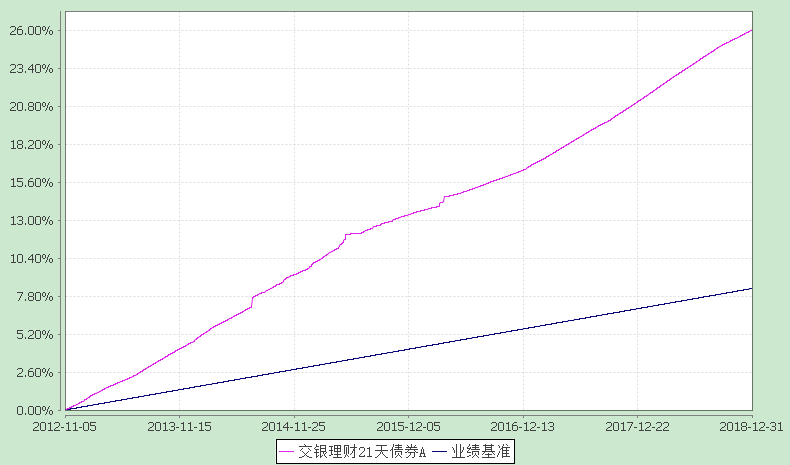 注：图示日期为2012年11月5日至2018年12月31日。本基金建仓期为自基金合同生效日起的6个月。截至建仓期结束，本基金各项资产配置比例符合基金合同及招募说明书有关投资比例的约定。2、交银理财21天债券B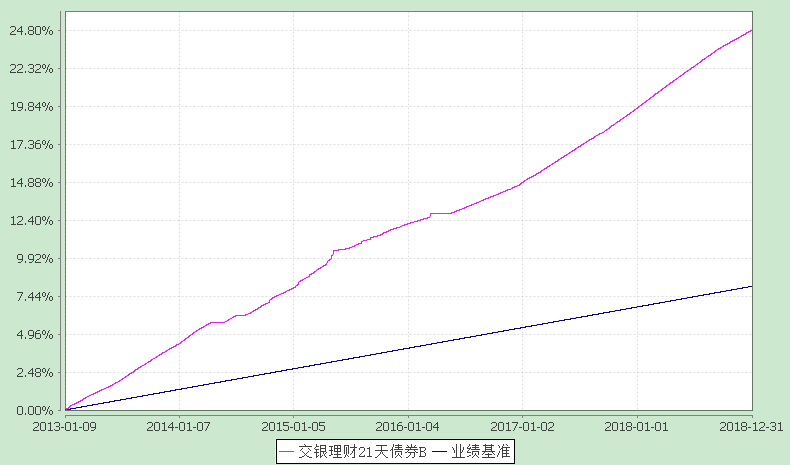 注：图示日期为2013年1月9日至2018年12月31日。本基金建仓期为自基金合同生效日起的6个月。截至建仓期结束，本基金各项资产配置比例符合基金合同及招募说明书有关投资比例的约定。3.2.3 过去五年基金每年净值收益率及其与同期业绩比较基准收益率的比较1、交银理财21天债券A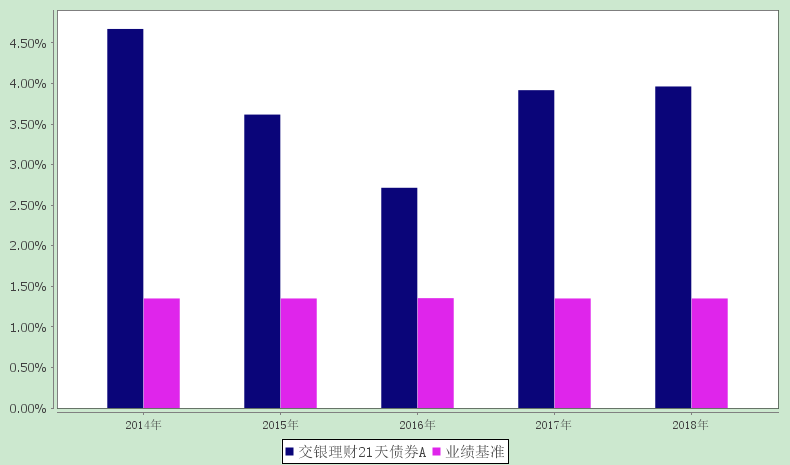 2、交银理财21天债券B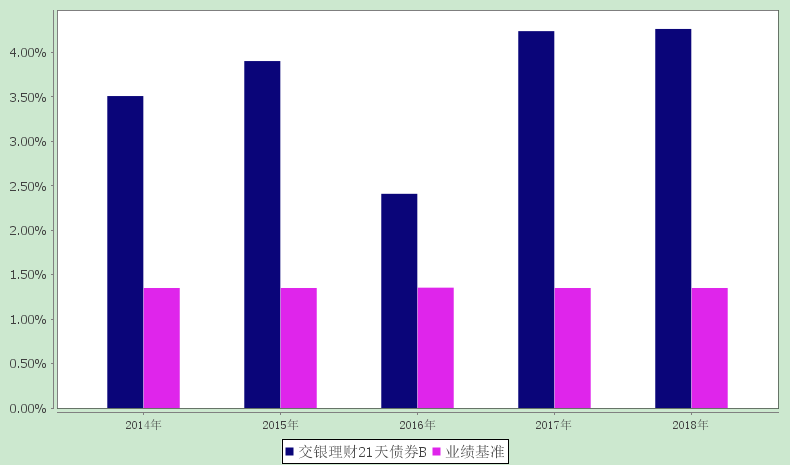 3.3过去三年基金的利润分配情况交银理财21天债券A：单位：人民币元交银理财21天债券B：单位：人民币元§4  管理人报告4.1 基金管理人及基金经理情况4.1.1基金管理人及其管理基金的经验交银施罗德基金管理有限公司是经中国证监会证监基金字[2005]128号文批准，由交通银行股份有限公司、施罗德投资管理有限公司、中国国际海运集装箱（集团）股份有限公司共同发起设立。公司成立于2005年8月4日，注册地在中国上海，注册资本金为2亿元人民币。其中，交通银行股份有限公司持有65%的股份，施罗德投资管理有限公司持有30%的股份，中国国际海运集装箱（集团）股份有限公司持有5%的股份。公司并下设交银施罗德资产管理（香港）有限公司和交银施罗德资产管理有限公司。截至报告期末，公司管理了包括货币型、债券型、保本混合型、普通混合型和股票型在内的77只基金，其中股票型涵盖普通指数型、交易型开放式（ETF）、QDII等不同类型基金。4.1.2基金经理（或基金经理小组）及基金经理助理的简介注：1、本表所列基金经理（助理）任职日期和离职日期均以基金合同生效日或公司作出决定并公告(如适用)之日为准；2、本表所列基金经理（助理）证券从业年限中的“证券从业”的含义遵从中国证券业协会《证券业从业人员资格管理办法》的相关规定； 3、基金经理（或基金经理小组）期后变动（如有）敬请关注基金管理人发布的相关公告。4.2 管理人对报告期内本基金运作遵规守信情况的说明在报告期内，本基金管理人严格遵循了《中华人民共和国证券投资基金法》、基金合同和其他相关法律法规的规定，并本着诚实信用、勤勉尽责的原则管理和运用基金资产，基金投资管理符合有关法律法规和基金合同的规定，为基金持有人谋求最大利益。4.3 管理人对报告期内公平交易情况的专项说明4.3.1公平交易制度和控制方法本公司制定了严格的投资控制制度和公平交易监控制度来保证旗下所管理的所有资产组合投资运作的公平。旗下所管理的所有资产组合，包括证券投资基金和特定客户资产管理专户均严格遵循制度进行公平交易。制度中包含的主要控制方法如下：（1）公司建立资源共享的投资研究信息平台，所有研究成果对所有投资组合公平开放，确保各投资组合在获得研究支持和实施投资决策方面享有公平的机会。（2）公司将投资管理职能和交易执行职能相隔离，实行集中交易制度，建立了合理且可操作的公平交易分配机制，确保各投资组合享有公平的交易执行机会。对于交易所公开竞价交易，遵循“时间优先、价格优先、比例分配”的原则，全部通过交易系统进行比例分配；对于非集中竞价交易、以公司名义进行的场外交易，遵循“价格优先、比例分配”的原则按事前独立确定的投资方案对交易结果进行分配。（3）公司建立了清晰的投资授权制度，明确各层级投资决策主体的职责和权限划分，组合投资经理充分发挥专业判断能力,不受他人干预,在授权范围内独立行使投资决策权，维护公平的投资管理环境，维护所管理投资组合的合法利益,保证各投资组合交易决策的客观性和独立性，防范不公平及异常交易的发生。（4）公司建立统一的投资对象备选库和交易对手备选库，制定明确的备选库建立、维护程序。在全公司适用股票、债券备选库的基础上，根据不同投资组合的投资目标、投资风格、投资范围和关联交易限制等，按需要建立不同投资组合的投资对象风格库和交易对手备选库，组合经理在此基础上根据投资授权构建投资组合。（5）公司中央交易室和风险管理部进行日常投资交易行为监控，风险管理部负责对各投资组合公平交易进行事后分析，于每季度和每年度分别对公司管理的不同投资组合的整体收益率差异、分投资类别的收益率差异以及不同时间窗口同向交易的交易价差进行分析，通过分析评估和信息披露来加强对公平交易过程和结果的监督。4.3.2公平交易制度的执行情况本公司制定了严格的投资控制制度和公平交易监控制度来保证旗下基金运作的公平，旗下所管理的所有资产组合，包括证券投资基金和特定客户资产管理专户均严格遵循制度进行公平交易。公司建立资源共享的投资研究信息平台，确保各投资组合在获得投资信息、投资建议和实施投资决策方面享有公平的机会。公司在交易执行环节实行集中交易制度，建立公平的交易分配制度。对于交易所公开竞价交易，遵循“时间优先、价格优先、比例分配”的原则，全部通过交易系统进行比例分配；对于非集中竞价交易、以公司名义进行的场外交易，遵循“价格优先、比例分配”的原则按事前独立确定的投资方案对交易结果进行分配。公司中央交易室和风险管理部进行日常投资交易行为监控，风险管理部负责对各账户公平交易进行事后分析，于每季度和每年度分别对公司管理的不同投资组合的整体收益率差异、分投资类别的收益率差异以及不同时间窗口同向交易的交易价差进行分析，通过分析评估和信息披露来加强对公平交易过程和结果的监督。报告期内本公司严格执行公平交易制度，公平对待旗下各投资组合，未发现任何违反公平交易的行为。4.3.3异常交易行为的专项说明本基金于本报告期内不存在异常交易行为。本报告期内，本公司管理的所有投资组合参与的交易所公开竞价同日反向交易成交较少的单边交易量没有超过该证券当日总成交量5%的情形，本基金与本公司管理的其他投资组合在不同时间窗下（如日内、3日内、5日内）同向交易的交易价差未出现异常。4.4 管理人对报告期内基金的投资策略和业绩表现的说明4.4.1报告期内基金投资策略和运作分析本报告期内，在“宽货币紧信用”的环境下，GDP名义增速明显回落，带动国债收益率从3.88%回落到3.22%，债券牛市格局确立。经济增长放缓得到确认、通胀预期的消弭、风险资产价格的下行以及全球货币政策偏宽松等因素成为债券市场收益率变动的主要原因。流动性方面，2018年以来货币政策对流动性的表述出现了两次变化，首先是年初从基本稳定到合理稳定，六月末央行例会再到合理充裕，资金成本出现非常明显的下行。回顾过去流动性定调的变化，我们发现合理充裕仅在2015年末之后开始使用，且隔夜资金回购利率长期维持在2%附近，预计本次定调短期不会变化，短端利率将维持低位。基金操作方面，多投资于估值波动较小的银行存款存单与回购等，组合整体流动性良好。在2018年末资产收益有一定幅度的上行，我们视组合流动性情况适当拉长久期，增加杠杆增配了部分高评级的同业存单、短期融资券等资产，提高了组合收益。4.4.2报告期内基金的业绩表现本基金（各类）份额净值及业绩表现请见“3.1主要会计数据和财务指标” 及“3.2.1基金份额净值增长率及其与同期业绩比较基准收益率的比较”部分披露。4.5 管理人对宏观经济、证券市场及行业走势的简要展望展望2019年，我们认为受净出口回落、地产投资下滑影响，经济基本面仍有下行的压力。通胀方面预期在2019年二季度略有上行但整体通胀压力有限，流动性维持合理充裕的局面。虽然政治局会议进一步加强稳增长政策的力度，但是无论是资金供给端还是需求端都限制了信贷社融的大幅扩大，预计从政策实施到经济企稳仍有较长的时滞，债券市场行情预计将延续。我们将继续关注银行同业存单和超短融信用债的发行情况，持续观察银行理财子公司的发展以及类货币基金型理财产品对行业生态的影响。策略方面，将根据不同资产收益率的动态变化，适时调整组合结构，根据期限利差动态调整组合杠杆率，通过对市场利率的前瞻性判断进行合理有效的久期管理，严格控制信用风险、流动性风险和利率风险，努力为持有人创造稳健的收益。4.6 管理人对报告期内基金估值程序等事项的说明本基金管理人制定了健全、有效的估值政策和程序，经公司管理层批准后实行，并成立了估值委员会，估值委员会成员由研究部、基金运营部、风险管理部等人员和固定收益人员及基金经理组成。公司严格按照新会计准则、证监会相关规定和基金合同关于估值的约定进行估值，保证基金估值的公平、合理，保持估值政策和程序的一贯性。估值委员会的研究部成员按投资品种的不同性质，研究并参考市场普遍认同的做法，建议合理的估值模型，进行测算和认证，认可后交各估值委员会成员从基金会计、风险、合规等方面审批，一致同意后，报公司投资总监、总经理审批。估值委员会会定期对估值政策和程序进行评价，在发生了影响估值政策和程序的有效性及适用性的情况后，及时召开临时会议进行研究，及时修订估值方法，以保证其持续适用。估值委员会成员均具备相应的专业资格及工作经验。基金经理作为估值委员会成员，对本基金持仓证券的交易情况、信息披露情况保持应有的职业敏感，向估值委员会提供估值参考信息，参与估值政策讨论。本基金管理人参与估值流程各方之间不存在任何重大利益冲突，截止报告期末未有与任何外部估值定价服务机构签约。4.7 管理人对报告期内基金利润分配情况的说明遵照法律法规及基金合同的约定，本基金每日分配收益，按运作期结转份额。本基金本报告期内利润分配情况参见年度报告正文7.4.7.10。4.8 报告期内管理人对本基金持有人数或基金资产净值预警情形的说明本基金本报告期内无需预警说明。§5  托管人报告5.1 报告期内本基金托管人遵规守信情况声明在托管本基金的过程中，本基金托管人中国农业银行股份有限公司严格遵守《证券投资基金法》相关法律法规的规定以及基金合同、托管协议的约定，对本基金基金管理人—交银施罗德基金管理有限公司 2018 年 1 月 1 日至 2018年12月31日基金的投资运作，进行了认真、独立的会计核算和必要的投资监督，认真履行了托管人的义务，没有从事任何损害基金份额持有人利益的行为。5.2 托管人对报告期内本基金投资运作遵规守信、净值计算、利润分配等情况的说明本托管人认为, 交银施罗德基金管理有限公司在本基金的投资运作、基金资产净值的计算、基金份额申购赎回价格的计算、基金费用开支及利润分配等问题上，不存在损害基金份额持有人利益的行为；在报告期内，严格遵守了《证券投资基金法》等有关法律法规，在各重要方面的运作严格按照基金合同的规定进行。5.3 托管人对本年度报告中财务信息等内容的真实、准确和完整发表意见本托管人认为，交银施罗德基金管理有限公司的信息披露事务符合《证券投资基金信息披露管理办法》及其他相关法律法规的规定，基金管理人所编制和披露的本基金年度报告中的财务指标、净值表现、收益分配情况、财务会计报告、投资组合报告等信息真实、准确、完整，未发现有损害基金持有人利益的行为。§6  审计报告普华永道中天会计师事务所（特殊普通合伙）对交银施罗德理财21天债券型证券投资基金2018年12月31日的资产负债表，2018年度的利润表、所有者权益(基金净值)变动表以及财务报表附注出具了标准无保留意见的审计报告【普华永道中天审字(2019)第21513号】。投资者可通过本基金年度报告正文查看该审计报告全文。§7  年度财务报表7.1 资产负债表会计主体：交银施罗德理财21天债券型证券投资基金报告截止日：2018年12月31日单位：人民币元注：1、报告截止日2018年12月31日，基金份额净值1.000元，基金份额总额22,894,841,346.51份，其中A类基金份额13,326,104.44份，B类基金份额22,881,515,242.07份。2、本摘要中资产负债表和利润表所列附注号为年度报告正文中对应的附注号，投资者欲了解相应附注的内容，应阅读登载于基金管理人网站的年度报告正文。7.2 利润表会计主体：交银施罗德理财21天债券型证券投资基金本报告期：2018年1月1日至2018年12月31日单位：人民币元7.3 所有者权益（基金净值）变动表会计主体：交银施罗德理财21天债券型证券投资基金本报告期：2018年1月1日至2018年12月31日单位：人民币元报表附注为财务报表的组成部分。本报告页码（序号）从7.1至7.4，财务报表由下列负责人签署：基金管理人负责人：谢卫，主管会计工作负责人：夏华龙，会计机构负责人：单江7.4 报表附注7.4.1 基金基本情况交银施罗德理财21天债券型证券投资基金(以下简称“本基金”)经中国证券监督管理委员会(以下简称“中国证监会”)证监许可[2012]第1282号《关于核准交银施罗德理财21天债券型证券投资基金募集的批复》核准，由交银施罗德基金管理有限公司依照《中华人民共和国证券投资基金法》和《交银施罗德理财21天债券型证券投资基金基金合同》负责公开募集。本基金为契约型开放式基金，存续期限不定，首次设立募集不包括认购资金利息共募集8,503,647,851.36元，业经普华永道中天会计师事务所有限公司普华永道中天验字(2012)第428号验资报告予以验证。经向中国证监会备案，《交银施罗德理财21天债券型证券投资基金基金合同》于2012年11月5日正式生效，基金合同生效日的基金份额总额为8,505,567,812.46份基金份额，其中认购资金利息折合1,919,961.10份基金份额。本基金的基金管理人为交银施罗德基金管理有限公司，基金托管人为中国农业银行股份有限公司。经与本基金托管人中国农业银行股份有限公司协商一致，并报中国证监会备案，本基金管理人自2013年1月9日起对本基金实施基金份额分类，并对《交银施罗德理财21天债券型证券投资基金基金合同》、《交银施罗德理财21天债券型证券投资基金托管协议》和《交银施罗德理财21天债券型证券投资基金招募说明书》的相关内容进行了修改。本基金实施基金份额分类后根据投资人持有本基金的份额数量，对投资人持有的基金份额按照不同的费率计提销售服务费用，因此形成A类和B类两类基金份额。两类基金份额分别公布每万份基金净收益和七日年化收益率。根据《中华人民共和国证券投资基金法》和《交银施罗德理财21天债券型证券投资基金基金合同》的有关规定，本基金的投资范围为法律法规允许的金融工具，包括现金，通知存款，一年以内(含一年)的银行定期存款和大额存单，剩余期限(或回售期限)在397天以内(含397天)的债券、资产支持证券和中期票据，期限在一年以内(含一年)的债券回购，期限在一年以内(含一年)的中央银行票据和短期融资券，以及法律法规或中国证监会允许基金投资的其他固定收益类金融工具及相关衍生工具(但须符合中国证监会相关规定)。本基金的业绩比较基准为：七天通知存款税后利率。本财务报表由本基金的基金管理人交银施罗德基金管理有限公司于2019年3月25日批准报出。7.4.2 会计报表的编制基础本基金的财务报表按照财政部于2006年2月15日及以后期间颁布的《企业会计准则－基本准则》、各项具体会计准则及相关规定(以下合称“企业会计准则”)、中国证监会颁布的《证券投资基金信息披露XBRL模板第3号<年度报告和半年度报告>》、中国证券投资基金业协会(以下简称“中国基金业协会”)颁布的《证券投资基金会计核算业务指引》、《交银施罗德理财21天债券型证券投资基金基金合同》和在财务报表附注7.4.4所列示的中国证监会、中国基金业协会发布的有关规定及允许的基金行业实务操作编制。本财务报表以持续经营为基础编制。7.4.3 遵循企业会计准则及其他有关规定的声明本基金2018年度财务报表符合企业会计准则的要求，真实、完整地反映了本基金2018年12月31日的财务状况以及2018年度的经营成果和基金净值变动情况等有关信息。7.4.4 本报告期所采用的会计政策、会计估计与最近一期年度报告相一致的说明本报告期所采用的会计政策、会计估计与最近一期年度报告相一致。7.4.5会计政策和会计估计变更以及差错更正的说明7.4.5.1 会计政策变更的说明本基金本报告期未发生会计政策变更。7.4.5.2 会计估计变更的说明本基金本报告期未发生会计估计变更。7.4.5.3 差错更正的说明本基金在本报告期间无需说明的会计差错更正。7.4.6税项根据财政部、国家税务总局财税[2008]1号《关于企业所得税若干优惠政策的通知》、财税[2016]36号《关于全面推开营业税改征增值税试点的通知》、财税[2016]46号《关于进一步明确全面推开营改增试点金融业有关政策的通知》、财税[2016]70号《关于金融机构同业往来等增值税政策的补充通知》、财税[2016]140号《关于明确金融 房地产开发 教育辅助服务等增值税政策的通知》、财税[2017]2号《关于资管产品增值税政策有关问题的补充通知》、财税[2017]56号《关于资管产品增值税有关问题的通知》、财税[2017]90号《关于租入固定资产进项税额抵扣等增值税政策的通知》及其他相关财税法规和实务操作，主要税项列示如下：(1) 资管产品运营过程中发生的增值税应税行为，以资管产品管理人为增值税纳税人。资管产品管理人运营资管产品过程中发生的增值税应税行为，暂适用简易计税方法，按照3%的征收率缴纳增值税。对资管产品在2018年1月1日前运营过程中发生的增值税应税行为，未缴纳增值税的，不再缴纳；已缴纳增值税的，已纳税额从资管产品管理人以后月份的增值税应纳税额中抵减。对证券投资基金管理人运用基金买卖债券的转让收入免征增值税，对国债、地方政府债以及金融同业往来利息收入亦免征增值税。资管产品管理人运营资管产品提供的贷款服务，以2018年1月1日起产生的利息及利息性质的收入为销售额。(2) 对基金从证券市场中取得的收入，包括买卖债券的差价收入，债券的利息收入及其他收入，暂不征收企业所得税。(3) 对基金取得的企业债券利息收入，应由发行债券的企业在向基金支付利息时代扣代缴20%的个人所得税。(4) 本基金的城市维护建设税、教育费附加和地方教育费附加等税费按照实际缴纳增值税额的适用比例计算缴纳。7.4.7关联方关系注：下述关联交易均在正常业务范围内按一般商业条款订立。7.4.8本报告期及上年度可比期间的关联方交易7.4.8.1通过关联方交易单元进行的交易本基金本报告期内及上年度可比期间无通过关联方交易单元进行的交易。7.4.8.2关联方报酬7.4.8.2.1基金管理费单位：人民币元注：支付基金管理人的管理人报酬按前一日基金资产净值0.20%的年费率计提，逐日累计至每月月底，按月支付。其计算公式为：日管理人报酬＝前一日基金资产净值×0.20% / 当年天数。7.4.8.2.2基金托管费单位：人民币元注：支付基金托管人的托管费按前一日基金资产净值0.08%的年费率计提，逐日累计至每月月底，按月支付。其计算公式为：日托管费＝前一日基金资产净值×0.08%÷当年天数。7.4.8.2.3销售服务费单位：人民币元注：本基金实行销售服务费分类收费方式，分设A、B两类基金份额：A类基金按前一日基金资产净值0.30%的年费率逐日计提销售服务费，B类基金按前一日基金资产净值0.01%的年费率逐日计提，逐日累计至每月月底，按月支付给基金管理人，再由基金管理人计算并支付给各基金销售机构。其计算公式为：A类基金日销售服务费＝前一日A类基金份额对应的资产净值×0.30%÷当年天数；B类基金日销售服务费＝前一日B类基金份额对应的资产净值×0.01%÷当年天数。7.4.8.3与关联方进行银行间同业市场的债券(含回购)交易  单位：人民币元7.4.8.4各关联方投资本基金的情况7.4.8.4.1报告期内基金管理人运用固有资金投资本基金的情况本报告期内及上年度可比期间未发生基金管理人运用固有资金投资本基金的情况。7.4.8.4.2报告期末除基金管理人之外的其他关联方投资本基金的情况交银理财21天债券A本报告期末及上年度末除基金管理人之外的其他关联方未持有本基金。交银理财21天债券B份额单位：份注：关联方投资本基金的费率按照基金合同和招募说明书规定的确定，符合公允性要求。   7.4.8.5由关联方保管的银行存款余额及当期产生的利息收入单位：人民币元注：本基金的银行存款和部分定期存款由基金托管人保管，按银行同业利率或约定利率计息。7.4.8.6本基金在承销期内参与关联方承销证券的情况本基金本报告期内及上年度可比期间未在承销期内参与关联方承销证券。7.4.8.7其他关联交易事项的说明本基金本报告期内及上年度可比期间无其他关联交易事项。7.4.9期末（2018年12月31日）本基金持有的流通受限证券7.4.9.1因认购新发/增发证券而于期末持有的流通受限证券本基金本报告期末未持有因认购新发/增发证券而流通受限的证券。7.4.9.2期末持有的暂时停牌等流通受限股票本基金本报告期末未持有暂时停牌等流通受限股票。7.4.9.3期末债券正回购交易中作为抵押的债券7.4.9.3.1银行间市场债券正回购截至本报告期末，本基金从事银行间市场债券正回购交易形成的卖出回购证券款余额220,130,429.80元，是以如下债券作为抵押：金额单位：人民币元7.4.9.3.2交易所市场债券正回购本基金本报告期末无从事交易所市场债券正回购交易形成的卖出回购证券款余额。7.4.10有助于理解和分析会计报表需要说明的其他事项(1)  公允价值(a)  金融工具公允价值计量的方法公允价值计量结果所属的层次，由对公允价值计量整体而言具有重要意义的输入值所属的最低层次决定：第一层次：相同资产或负债在活跃市场上未经调整的报价。第二层次：除第一层次输入值外相关资产或负债直接或间接可观察的输入值。第三层次：相关资产或负债的不可观察输入值。(b)  持续的以公允价值计量的金融工具(i)  各层次金融工具公允价值于2018年12月31日，本基金持有的以公允价值计量且其变动计入当期损益的金融资产中属于第二层次的余额为18,569,776,884.75元，属于第三层次的余额为179,950,000.00元，无属于第一层次的余额(2017年12月31日：第二层次5,186,415,981.61元，无第一层次和第三层次)。(ii)  公允价值所属层次间的重大变动本基金本期及上年度可比期间持有的以公允价值计量的金融工具的公允价值所属层次未发生重大变动。(iii)  第三层次公允价值余额和本期变动金额于2018年12月31日，本基金持有公允价值归属于第三层次的金融工具为179,950,000.00元(2017年12月31日：无)。本基金本期购买第三层次的金融工具的金额为320,000,000.00元(2017年度：无)，出售第三层次的金融工具的金额为140,049,772.49元(2017年度：无)，计入当期投资收益的损失总额为227.51元，无计入损益的第三层次的金融工具公允价值变动(2017年度：无)。本基金于本期末仍持有的第三层次的金融工具无计入本年度损益的未实现利得或损失(2017年12月31日：无)。于2018年12月31日本基金持有的第三层次的交易性金融资产(均为交易所资产支持证券投资)公允价值为179,950,000.00元，采用现金流量折现法估值技术，不可观察输入值为折现率，与公允价值之间呈负相关关系(2017年12月31日：无)。(c)  非持续的以公允价值计量的金融工具于2018年12月31日，本基金未持有非持续的以公允价值计量的金融资产(2017年12月31日：同)。(d)  不以公允价值计量的金融工具不以公允价值计量的金融资产和负债主要包括应收款项和其他金融负债，其账面价值与公允价值相差很小。(2)  除公允价值外，截至资产负债表日本基金无需要说明的其他重要事项。§8  投资组合报告8.1期末基金资产组合情况金额单位：人民币元8.2债券回购融资情况金额单位：人民币元注：报告期内债券回购融资余额占基金资产净值的比例为报告期内每个银行间市场交易日融资余额占资产净值比例的简单平均值。债券正回购的资金余额超过基金资产净值的20%的说明本基金合同约定：“本基金进入全国银行间同业市场进行债券回购的资金余额不得超过基金资产净值的40%”。本报告期内，本基金未发生超标情况。8.3基金投资组合平均剩余期限8.3.1投资组合平均剩余期限基本情况报告期内投资组合平均剩余期限超过120天情况说明本基金合同约定：“本基金投资组合的平均剩余期限在每个交易日均不得超过141天”。本报告期内，本基金未发生超标情况。8.3.2期末投资组合平均剩余期限分布比例8.4报告期内投资组合平均剩余存续期超过240天情况说明本基金本报告期内投资组合平均剩余存续期未超过240天。8.5期末按债券品种分类的债券投资组合金额单位：人民币元8.6期末按摊余成本占基金资产净值比例大小排序的前十名债券投资明细金额单位：人民币元8.7“影子定价”与“摊余成本法”确定的基金资产净值的偏离报告期内负偏离度的绝对值达到0.25%情况说明本基金本报告期内未存在负偏离度的绝对值达到0.25%的情况。报告期内正偏离度的绝对值达到0.5%情况说明本基金本报告期内未存在正偏离度的绝对值达到0.5%的情况。8.8期末按公允价值占基金资产净值比例大小排序的前十名资产支持证券投资明细金额单位：人民币元8.9 投资组合报告附注8.9.1基金计价方法说明本基金采用摊余成本法计价，即计价对象以买入成本列示，按票面利率或商定利率并考虑其买入时的溢价与折价，在其剩余期限内按照实际利率和摊余成本逐日摊销计算损益。8.9.2报告期内本基金投资的前十名证券的发行主体未被监管部门立案调查，在本报告编制日前一年内本基金投资的前十名证券的发行主体未受到公开谴责和处罚。8.9.3期末其他各项资产构成单位：人民币元8.9.4 其他需说明的重要事项由于四舍五入的原因，分项之和与合计项之间可能存在尾差。§9  基金份额持有人信息9.1 期末基金份额持有人户数及持有人结构份额单位：份9.2期末基金管理人的从业人员持有本基金的情况9.3期末基金管理人的从业人员持有本开放式基金份额总量区间的情况§10  开放式基金份额变动单位：份注：1、如果本报告期间发生转换入、红利再投、份额类别调整业务，则总申购份额中包含该业务；     2、如果本报告期间发生转换出、份额类别调整业务，则总赎回份额中包含该业务。    3、本基金于2013年1月9日起实行销售服务费分类收费模式。§11  重大事件揭示11.1基金份额持有人大会决议本基金本报告期内未召开基金份额持有人大会。11.2基金管理人、基金托管人的专门基金托管部门的重大人事变动1、基金管理人的重大人事变动：（1）本基金管理人于2018年6月30日发布公告，经公司第四届董事会第三十二次会议审议通过，同意苏奋先生辞去公司督察长职务，并于2018年9月28日发布公告，经公司第四届董事会第三十三次会议审议通过，同意佘川女士担任公司督察长职务；（2）本基金管理人于2018年10月20日发布公告，经公司第五届董事会第一次会议审议通过，选举阮红女士担任公司董事长（法定代表人），并于2019年2月28日发布公告，经公司第五届董事会第五次会议审议通过，选举谢卫先生担任公司总经理，阮红女士不再担任公司总经理。期后变动敬请关注基金管理人发布的相关公告。2、基金托管人的基金托管部门的重大人事变动：本报告期内，本行总行聘任刘琳同志、李智同志为本行托管业务部高级专家。11.3 涉及基金管理人、基金财产、基金托管业务的诉讼本报告期内未发生涉及本基金管理人、基金财产、基金托管业务的诉讼事项。11.4 基金投资策略的改变本基金本报告期内投资策略未发生改变。11.5为基金进行审计的会计师事务所情况本报告期内，为本基金提供审计服务的会计师事务所为普华永道中天会计师事务所（特殊普通合伙），本期审计费用为100,000元。自本基金基金合同生效以来，本基金未改聘为其审计的会计师事务所。11.6 管理人、托管人及其高级管理人员受稽查或处罚等情况1、管理人及其高级管理人员受稽查或处罚等情况基金管理人及其高级管理人员本报告期内未受监管部门稽查或处罚。2、托管人及其高级管理人员受稽查或处罚等情况基金托管人及其高级管理人员本报告期内未受监管部门稽查或处罚。11.7 基金租用证券公司交易单元的有关情况11.7.1基金租用证券公司交易单元进行股票投资及佣金支付情况金额单位：人民币元11.7.2基金租用证券公司交易单元进行其他证券投资的情况金额单位：人民币元注：1、报告期内，本基金交易单元未发生变化；    2、租用证券公司交易单元的选择标准主要包括：券商基本面评价（财务状况、经营状况）、券商研究机构评价（报告质量、及时性和数量）、券商每日信息评价（及时性和有效性）和券商协作表现评价等四个方面；    3、租用证券公司交易单元的程序：首先根据租用证券公司交易单元的选择标准进行综合评价，然后根据评价选择基金交易单元。研究部提交方案，并上报公司批准。11.8偏离度绝对值超过0.5%的情况本基金本报告期内不存在偏离度绝对值超过0.5%的情况。12  影响投资者决策的其他重要信息12.1 报告期内单一投资者持有基金份额比例达到或超过20%的情况12.2 影响投资者决策的其他重要信息1、本基金管理人依据国家税收法律、法规、规章及税收规范性文件的规定，对管理的基金产品运营过程中产生的应税收入，计提及缴纳增值税及附加税费，该部分税费由基金资产承担。详情请见有关公告。 2、根据《公开募集开放式证券投资基金流动性风险管理规定》的有关规定及相关监管要求，经与基金托管人协商一致并报监管机构备案，基金管理人对本基金基金合同等法律文件作相应修改。欲知详情请查阅本基金管理人于2018年3月22日发布的有关公告及法律文件。交银施罗德基金管理有限公司二〇一九年三月二十七日基金简称交银理财21天债券交银理财21天债券基金主代码519716519716基金运作方式契约型开放式契约型开放式基金合同生效日2012年11月5日2012年11月5日基金管理人交银施罗德基金管理有限公司交银施罗德基金管理有限公司基金托管人中国农业银行股份有限公司中国农业银行股份有限公司报告期末基金份额总额22,894,841,346.51份22,894,841,346.51份基金合同存续期不定期不定期下属分级基金的基金简称交银理财21天债券A交银理财21天债券B下属分级基金的交易代码519716519717报告期末下属分级基金的份额总额13,326,104.44份22,881,515,242.07份投资目标本基金在追求本金安全、保持资产流动性的基础上，努力追求绝对收益，为基金份额持有人谋求资产的稳定增值。投资策略本基金在保持组合流动性的前提下，结合对国内外宏观经济运行、金融市场运行、资金流动格局、货币市场收益率曲线形态等各方面的分析，合理安排组合期限结构，积极选择投资工具，采取主动性的投资策略和精细化的操作手法。业绩比较基准七天通知存款税后利率风险收益特征本基金属于债券型证券投资基金，长期风险收益水平低于股票型基金、混合型基金，高于货币市场型证券投资基金。项目项目基金管理人基金托管人名称名称交银施罗德基金管理有限公司中国农业银行股份有限公司信息披露负责人姓名王晚婷贺倩信息披露负责人联系电话（021）61055050010-66060069信息披露负责人电子邮箱xxpl@jysld.com,disclosure@jysld.comtgxxpl@abchina.com客户服务电话客户服务电话400-700-5000，021-6105500095599传真传真（021）61055054010-68121816登载基金年度报告正文的管理人互联网网址www.fund001.com基金年度报告备置地点基金管理人的办公场所3.1.1期间数据和指标2018年2018年2017年2017年2016年2016年3.1.1期间数据和指标交银理财21天债券A交银理财21天债券B交银理财21天债券A交银理财21天债券B交银理财21天债券A交银理财21天债券B本期已实现收益566,801.76906,860,516.76436,629.69243,022,936.08438,686.0833,832,155.51本期利润566,801.76906,860,516.76436,629.69243,022,936.08438,686.0833,832,155.51本期净值收益率3.96%4.26%3.92%4.24%2.71%2.41%3.1.2期末数据和指标2018年末2018年末2017年末2017年末2016年末2016年末3.1.2期末数据和指标交银理财21天债券A交银理财21天债券B交银理财21天债券A交银理财21天债券B交银理财21天债券A交银理财21天债券B期末基金资产净值13,326,104.4422,881,515,242.0710,350,329.858,647,452,384.0011,855,373.334,011,128,349.47期末基金份额净值1.00001.00001.00001.00001.00001.0000阶段份额净值收益率①份额净值收益率标准差②业绩比较基准收益率③业绩比较基准收益率标准差④①-③②-④过去三个月0.7881%0.0016%0.3403%0.0000%0.4478%0.0016%过去六个月1.7939%0.0021%0.6805%0.0000%1.1134%0.0021%过去一年3.9626%0.0018%1.3500%0.0000%2.6126%0.0018%过去三年10.9903%0.0099%4.0537%0.0000%6.9366%0.0099%过去五年20.3762%0.0166%6.7537%0.0000%13.6225%0.0166%自基金分类起至今26.0316%0.0151%8.3145%0.0000%17.7171%0.0151%阶段份额净值收益率①份额净值收益率标准差②业绩比较基准收益率③业绩比较基准收益率标准差④①-③②-④过去三个月0.8624%0.0016%0.3403%0.0000%0.5221%0.0016%过去六个月1.9427%0.0021%0.6805%0.0000%1.2622%0.0021%过去一年4.2639%0.0018%1.3500%0.0000%2.9139%0.0018%过去三年11.3025%0.0049%4.0537%0.0000%7.2488%0.0049%过去五年19.7046%0.0088%6.7537%0.0000%12.9509%0.0088%自基金分类起至今24.8051%0.0083%8.0741%0.0000%16.7310%0.0083%年度已按再投资形式转实收基金直接通过应付赎回款转出金额应付利润本年变动年度利润分配合计备注2018年500,506.8160,532.425,762.53566,801.76-2017年422,821.677,967.095,840.93436,629.69-2016年424,999.9919,223.72-5,537.63438,686.08-合计1,348,328.4787,723.236,065.831,442,117.53-年度已按再投资形式转实收基金直接通过应付赎回款转出金额应付利润本年变动年度利润分配合计备注2018年858,847,231.0533,987,339.6414,025,946.07906,860,516.76-2017年195,330,415.6340,738,781.836,953,738.62243,022,936.08-2016年27,027,065.443,170,613.593,634,476.4833,832,155.51-合计1,081,204,712.1277,896,735.0624,614,161.171,183,715,608.35-姓名职务任本基金的基金经理（助理）期限任本基金的基金经理（助理）期限证券从业年限说明姓名职务任职日期离任日期证券从业年限说明黄莹洁交银货币、交银理财21天债券、交银现金宝货币、交银丰享收益债券、交银裕通纯债债券、交银活期通货币、交银天利宝货币、交银裕隆纯债债券、交银天鑫宝货币、交银天益宝货币、交银境尚收益债券的基金经理2015-05-27-10年黄莹洁女士，香港大学工商管理硕士、北京大学经济学、管理学双学士。历任中海基金管理有限公司交易员。2012年加入交银施罗德基金管理有限公司，历任中央交易室交易员。2015年7月25日至2018年3月18日担任交银施罗德丰泽收益债券型证券投资基金的基金经理。季参平交银货币、交银理财21天债券、交银理财60天债券、交银现金宝货币、交银活期通货币、交银天利宝货币、交银裕隆纯债债券、交银天鑫宝货币、交银瑞鑫定期开放灵活配置混合、交银天益宝货币、交银天运宝货币的基金经理助理2018-01-10-6年季参平先生，美国密歇根大学金融工程硕士、对外经济贸易大学经济学学士。2012年3月至2017年7月任瑞士银行外汇和利率交易员、联席董事。2017年加入交银施罗德基金管理有限公司。2017年9月19日至2018年7月18日担任交银施罗德瑞利定期开放灵活配置混合型证券投资基金的基金经理助理。2017年9月19日至2018年11月16日担任交银施罗德瑞景定期开放灵活配置混合型证券投资基金的基金经理助理。2018年6月28日至2018年12月7日担任交银施罗德卓越回报灵活配置混合型证券投资基金的基金经理助理。资产附注号本期末2018年12月31日上年度末2017年12月31日资产：银行存款7.4.7.14,303,882,654.433,200,821,768.20结算备付金45,454.5529,923.71存出保证金-5,621.02交易性金融资产7.4.7.218,749,726,884.755,186,415,981.61其中：股票投资--基金投资--债券投资18,569,776,884.755,186,415,981.61资产支持证券投资179,950,000.00-贵金属投资--衍生金融资产7.4.7.3--买入返售金融资产7.4.7.43,000,000.00498,400,947.60应收证券清算款--应收利息7.4.7.592,770,153.0130,679,552.75应收股利--应收申购款--递延所得税资产--其他资产7.4.7.6--资产总计23,149,425,146.748,916,353,794.89负债和所有者权益附注号本期末2018年12月31日上年度末2017年12月31日负债：短期借款--交易性金融负债--衍生金融负债7.4.7.3--卖出回购金融资产款220,130,429.80246,153,310.76应付证券清算款3,000,000.00-应付赎回款1,311.85-应付管理人报酬3,931,594.21925,157.08应付托管费1,572,637.67370,062.89应付销售服务费199,923.1048,908.73应付交易费用7.4.7.789,225.4346,815.85应交税费554,661.25-应付利息149,321.27144,223.68应付利润24,640,990.6510,609,282.05递延所得税负债--其他负债7.4.7.8313,705.00253,320.00负债合计254,583,800.23258,551,081.04所有者权益：实收基金7.4.7.922,894,841,346.518,657,802,713.85未分配利润7.4.7.10--所有者权益合计22,894,841,346.518,657,802,713.85负债和所有者权益总计23,149,425,146.748,916,353,794.89项目附注号本期2018年1月1日至2018年12月31日上年度可比期间2017年1月1日至2017年12月31日一、收入988,124,604.93267,286,969.921.利息收入978,400,510.11266,676,957.72其中：存款利息收入7.4.7.11315,745,565.30147,007,238.09债券利息收入628,400,115.5988,534,326.80资产支持证券利息收入7,075,347.79-买入返售金融资产收入27,179,481.4331,135,392.83其他利息收入--2.投资收益（损失以“-”填列）9,724,094.82610,012.20其中：股票投资收益--基金投资收益--债券投资收益7.4.7.129,490,241.85610,012.20资产支持证券投资收益7.4.7.13233,852.97-贵金属投资收益--衍生工具收益--股利收益--3.公允价值变动收益（损失以“-”号填列）--4.汇兑收益（损失以“-”号填列）--5.其他收入（损失以“-”号填列）7.4.7.14--减：二、费用80,697,286.4123,827,404.151．管理人报酬43,770,771.9711,452,246.902．托管费17,508,308.704,595,521.723．销售服务费2,231,712.66607,283.844．交易费用--5．利息支出16,284,739.616,819,016.52其中：卖出回购金融资产支出16,284,739.616,819,016.526．税金及附加399,047.37-7．其他费用7.4.7.15502,706.10353,335.17三、利润总额（亏损总额以“-”号填列）907,427,318.52243,459,565.77减：所得税费用--四、净利润（净亏损以“-”号填列）907,427,318.52243,459,565.77项目本期2018年1月1日至2018年12月31日本期2018年1月1日至2018年12月31日本期2018年1月1日至2018年12月31日项目实收基金未分配利润所有者权益合计一、期初所有者权益（基金净值）8,657,802,713.85-8,657,802,713.85二、本期经营活动产生的基金净值变动数（本期利润）-907,427,318.52907,427,318.52三、本期基金份额交易产生的基金净值变动数（净值减少以“-”号填列）14,237,038,632.66-14,237,038,632.66其中：1.基金申购款27,520,793,568.76-27,520,793,568.76     2.基金赎回款-13,283,754,936.10--13,283,754,936.10四、本期向基金份额持有人分配利润产生的基金净值变动（净值减少以“-”号填列）--907,427,318.52-907,427,318.52五、期末所有者权益（基金净值）22,894,841,346.51-22,894,841,346.51项目上年度可比期间2017年1月1日至2017年12月31日上年度可比期间2017年1月1日至2017年12月31日上年度可比期间2017年1月1日至2017年12月31日项目实收基金未分配利润所有者权益合计一、期初所有者权益（基金净值）4,022,983,722.80-4,022,983,722.80二、本期经营活动产生的基金净值变动数（本期利润）-243,459,565.77243,459,565.77三、本期基金份额交易产生的基金净值变动数（净值减少以“-”号填列）4,634,818,991.05-4,634,818,991.05其中：1.基金申购款21,752,832,910.93-21,752,832,910.93     2.基金赎回款-17,118,013,919.88--17,118,013,919.88四、本期向基金份额持有人分配利润产生的基金净值变动（净值减少以“-”号填列）--243,459,565.77-243,459,565.77五、期末所有者权益（基金净值）8,657,802,713.85-8,657,802,713.85关联方名称与本基金的关系交银施罗德基金管理有限公司(交银施罗德基金公司)基金管理人、基金销售机构中国农业银行股份有限公司(“中国农业银行”)基金托管人、基金销售机构交通银行股份有限公司(“交通银行”)基金管理人的股东、基金销售机构施罗德投资管理有限公司基金管理人的股东中国国际海运集装箱(集团)股份有限公司基金管理人的股东交银施罗德资产管理有限公司基金管理人的子公司上海直源投资管理有限公司受基金管理人控制的公司交烨投资管理(上海)有限公司受基金管理人控制的公司项目本期2018年1月1日至2018年12月31日上年度可比期间2017年1月1日至2017年12月31日当期发生的基金应支付的管理费43,770,771.9711,452,246.90其中：支付销售机构的客户维护费21,312.1913,438.44项目本期2018年1月1日至2018年12月31日上年度可比期间2017年1月1日至2017年12月31日当期发生的基金应支付的托管费17,508,308.704,595,521.72获得销售服务费的各关联方名称本期2018年1月1日至2018年12月31日本期2018年1月1日至2018年12月31日本期2018年1月1日至2018年12月31日获得销售服务费的各关联方名称当期发生的基金应支付的销售服务费当期发生的基金应支付的销售服务费当期发生的基金应支付的销售服务费获得销售服务费的各关联方名称交银理财21天债券A交银理财21天债券B合计交通银行10,093.24-10,093.24中国农业银行15,005.81293.7915,299.60交银施罗德基金公司3,434.352,186,653.402,190,087.75合计28,533.402,186,947.192,215,480.59获得销售服务费的各关联方名称上年度可比期间2017年1月1日至2017年12月31日上年度可比期间2017年1月1日至2017年12月31日上年度可比期间2017年1月1日至2017年12月31日获得销售服务费的各关联方名称当期发生的基金应支付的销售服务费当期发生的基金应支付的销售服务费当期发生的基金应支付的销售服务费获得销售服务费的各关联方名称交银理财21天债券A交银理财21天债券B合计交通银行9,437.78-9,437.78中国农业银行11,082.0393.8611,175.89交银施罗德基金公司4,472.00573,213.56577,685.56合计24,991.81573,307.42598,299.23本期2018年1月1日至2018年12月31日本期2018年1月1日至2018年12月31日本期2018年1月1日至2018年12月31日本期2018年1月1日至2018年12月31日本期2018年1月1日至2018年12月31日本期2018年1月1日至2018年12月31日本期2018年1月1日至2018年12月31日银行间市场交易的各关联方名称债券交易金额债券交易金额基金逆回购基金逆回购基金正回购基金正回购银行间市场交易的各关联方名称基金买入基金卖出交易金额利息收入交易金额利息支出-------上年度可比期间2017年1月1日至2017年12月31日上年度可比期间2017年1月1日至2017年12月31日上年度可比期间2017年1月1日至2017年12月31日上年度可比期间2017年1月1日至2017年12月31日上年度可比期间2017年1月1日至2017年12月31日上年度可比期间2017年1月1日至2017年12月31日上年度可比期间2017年1月1日至2017年12月31日银行间市场交易的各关联方名称债券交易金额债券交易金额基金逆回购基金逆回购基金正回购基金正回购银行间市场交易的各关联方名称基金买入基金卖出交易金额利息收入交易金额利息支出中国农业银行----152,064,000.00172,072.94关联方名称交银理财21天债券B本期末2018年12月31日交银理财21天债券B本期末2018年12月31日交银理财21天债券B上年度末2017年12月31日交银理财21天债券B上年度末2017年12月31日关联方名称持有的基金份额持有的基金份额占基金总份额的比例 持有的基金份额持有的基金份额占基金总份额的比例 交通银行股份有限公司6,400,184,453.1527.97%--关联方名称本期2018年1月1日至2018年12月31日本期2018年1月1日至2018年12月31日上年度可比期间2017年1月1日至2017年12月31日上年度可比期间2017年1月1日至2017年12月31日关联方名称期末余额当期利息收入期末余额当期利息收入中国农业银行股份有限公司3,882,654.4383,202.35821,768.20183,013.62债券代码债券名称回购到期日期末估值单价数量（张）期末估值总额11189592418天津农村商业银行CD0892019-01-0298.98923,00091,358,540.0016020816国开082019-01-0299.991,413,000141,285,870.00合计2,336,000232,644,410.00序号项目金额占基金总资产的比例（%）占基金总资产的比例（%）1固定收益投资18,749,726,884.7580.9980.99其中：债券18,569,776,884.7580.2280.22      资产支持证券179,950,000.000.780.782买入返售金融资产3,000,000.000.010.01其中：买断式回购的买入返售金融资产---3银行存款和结算备付金合计4,303,928,108.9818.5918.594其他各项资产92,770,153.0192,770,153.010.405合计23,149,425,146.7423,149,425,146.74100.00序号项目占基金资产净值比例（％）占基金资产净值比例（％）占基金资产净值比例（％）1报告期内债券回购融资余额2.722.722.721其中：买断式回购融资---序号项目金额占基金资产净值的比例（％）2报告期末债券回购融资余额220,130,429.800.962其中：买断式回购融资--项目天数报告期末投资组合平均剩余期限 121报告期内投资组合平均剩余期限最高值130报告期内投资组合平均剩余期限最低值55序号平均剩余期限各期限资产占基金资产净值的比例（％）各期限负债占基金资产净值的比例（％）130天以内1.780.97其中：剩余存续期超过397天的浮动利率债--230天（含）—60天2.44-其中：剩余存续期超过397天的浮动利率债--360天（含）—90天49.51-其中：剩余存续期超过397天的浮动利率债--490天（含）—120天5.95-其中：剩余存续期超过397天的浮动利率债--5120天（含）—397天（含）41.02-其中：剩余存续期超过397天的浮动利率债--6合计100.690.97序号债券品种摊余成本占基金资产净值比例(％)1国家债券--2央行票据--3金融债券1,150,621,043.615.03其中：政策性金融债1,150,621,043.615.034企业债券--5企业短期融资券3,909,200,341.9817.076中期票据172,996,298.760.767同业存单13,336,959,200.4058.258其他--9合计18,569,776,884.7581.1110剩余存续期超过397天的浮动利率债券--序号债券代码债券名称债券数量(张)摊余成本占基金资产净值比例（％）116020816国开086,300,000630,122,012.382.75211187206118江阴农村商业银行CD1105,000,000491,534,612.502.15311187235818广东华兴银行CD1954,000,000396,712,118.411.73411187244818温州银行CD1014,000,000396,663,699.121.73511187079318承德银行CD1063,000,000298,172,455.861.30611187225718长沙农商银行CD0063,000,000297,662,699.371.30711187258118合肥科技农村商行CD0643,000,000297,386,504.661.30811187205518青岛农商行CD1083,000,000294,988,100.831.29911187224818天津银行CD3652,500,000248,121,448.451.081011187264418成都银行CD2912,500,000247,974,779.261.08项目偏离情况报告期内偏离度的绝对值在0.25(含)-0.5%间的次数27报告期内偏离度的最高值0.3930%报告期内偏离度的最低值0.0052%报告期内每个交易日偏离度的绝对值的简单平均值0.1288%序号证券代码证券名称数量（份）公允价值占基金资产净值比例(%)1149295宁远02A21,000,00079,950,000.000.352149553宁远04A1500,00050,000,000.000.223156289宁远07A2500,00050,000,000.000.22序号名称金额1存出保证金-2应收证券清算款-3应收利息92,770,153.014应收申购款-5其他应收款-6待摊费用-7其他-8合计92,770,153.01份额级别持有人户数(户)户均持有的基金份额持有人结构持有人结构持有人结构持有人结构份额级别持有人户数(户)户均持有的基金份额机构投资者机构投资者个人投资者个人投资者份额级别持有人户数(户)户均持有的基金份额持有份额占总份额比例持有份额占总份额比例交银理财21天债券A73518,130.753,334.140.03%13,322,770.3099.97%交银理财21天债券B26880,058,278.5422,881,515,242.07100.00%--合计76130,085,205.4522,881,518,576.2199.94%13,322,770.300.06%项目份额级别持有份额总数（份）占基金总份额比例基金管理人所有从业人员持有本基金交银理财21天债券A1,241.130.01%基金管理人所有从业人员持有本基金交银理财21天债券B--基金管理人所有从业人员持有本基金合计1,241.130.00%项目份额级别持有基金份额总量的数量区间（万份）本公司高级管理人员、基金投资和研究部门负责人持有本开放式基金交银理财21天债券A0本公司高级管理人员、基金投资和研究部门负责人持有本开放式基金交银理财21天债券B0本公司高级管理人员、基金投资和研究部门负责人持有本开放式基金合计0本基金基金经理持有本开放式基金交银理财21天债券A0本基金基金经理持有本开放式基金交银理财21天债券B0本基金基金经理持有本开放式基金合计0项目交银理财21天债券A交银理财21天债券B基金合同生效日（2012年11月5日）基金份额总额8,505,567,812.46-本报告期期初基金份额总额10,350,329.858,647,452,384.00本报告期基金总申购份额30,937,091.4527,489,856,477.31减：本报告期基金总赎回份额27,961,316.8613,255,793,619.24本报告期基金拆分变动份额--本报告期期末基金份额总额13,326,104.4422,881,515,242.07券商名称交易单元数量股票交易股票交易应支付该券商的佣金应支付该券商的佣金备注券商名称交易单元数量成交金额占当期股票成交总额的比例佣金占当期佣金总量的比例备注中国国际金融股份有限公司1-----申万宏源证券有限公司1-----券商名称债券交易债券交易回购交易回购交易权证交易权证交易券商名称成交金额占当期债券成交总额的比例成交金额占当期回购成交总额的比例成交金额占当期权证成交总额的比例中国国际金融股份有限公司--103,300,000.00100.00%--投资者类别  报告期内持有基金份额变化情况报告期内持有基金份额变化情况报告期内持有基金份额变化情况报告期内持有基金份额变化情况报告期内持有基金份额变化情况报告期末持有基金情况报告期末持有基金情况投资者类别  序号持有基金份额比例达到或者超过20%的时间区间期初份额申购份额赎回份额持有份额份额占比机构12018/1/1-2018/12/312,016,587,072.351,129,356,723.93-3,145,943,796.2813.74%机构22018/1/1-2018/12/311,515,650,935.202,049,054,934.713,564,705,869.91--机构32018/1/1-2018/12/31-6,400,184,453.15-6,400,184,453.1527.95%产品特有风险产品特有风险产品特有风险产品特有风险产品特有风险产品特有风险产品特有风险产品特有风险本基金本报告期内出现单一投资者持有基金份额比例超过基金总份额20%的情况。如该类投资者集中赎回，可能会对本基金带来流动性冲击，从而影响基金的投资运作和收益水平。基金管理人将加强流动性管理，防范相关风险，保护持有人利益。本基金本报告期内出现单一投资者持有基金份额比例超过基金总份额20%的情况。如该类投资者集中赎回，可能会对本基金带来流动性冲击，从而影响基金的投资运作和收益水平。基金管理人将加强流动性管理，防范相关风险，保护持有人利益。本基金本报告期内出现单一投资者持有基金份额比例超过基金总份额20%的情况。如该类投资者集中赎回，可能会对本基金带来流动性冲击，从而影响基金的投资运作和收益水平。基金管理人将加强流动性管理，防范相关风险，保护持有人利益。本基金本报告期内出现单一投资者持有基金份额比例超过基金总份额20%的情况。如该类投资者集中赎回，可能会对本基金带来流动性冲击，从而影响基金的投资运作和收益水平。基金管理人将加强流动性管理，防范相关风险，保护持有人利益。本基金本报告期内出现单一投资者持有基金份额比例超过基金总份额20%的情况。如该类投资者集中赎回，可能会对本基金带来流动性冲击，从而影响基金的投资运作和收益水平。基金管理人将加强流动性管理，防范相关风险，保护持有人利益。本基金本报告期内出现单一投资者持有基金份额比例超过基金总份额20%的情况。如该类投资者集中赎回，可能会对本基金带来流动性冲击，从而影响基金的投资运作和收益水平。基金管理人将加强流动性管理，防范相关风险，保护持有人利益。本基金本报告期内出现单一投资者持有基金份额比例超过基金总份额20%的情况。如该类投资者集中赎回，可能会对本基金带来流动性冲击，从而影响基金的投资运作和收益水平。基金管理人将加强流动性管理，防范相关风险，保护持有人利益。本基金本报告期内出现单一投资者持有基金份额比例超过基金总份额20%的情况。如该类投资者集中赎回，可能会对本基金带来流动性冲击，从而影响基金的投资运作和收益水平。基金管理人将加强流动性管理，防范相关风险，保护持有人利益。